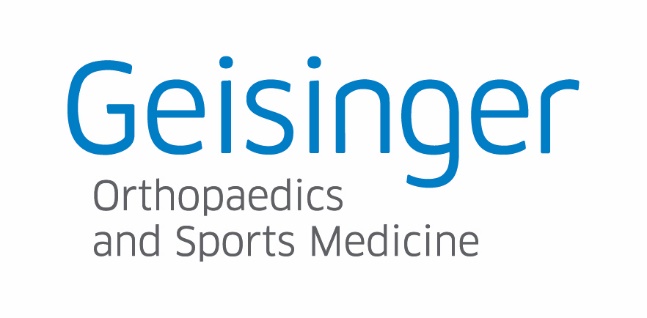 Sports Physicals for Spring Sport AthletesDate: February 29, 2024Location: Geisinger Orthopaedics & Sports Medicine	        1175 East Mountain Blvd	        Wilkes-Barre, PA 18702Times:  4:00pm – Wyoming Valley West (all spring athletes) 	          	   4:30pm - Hanover Area School District (all spring athletes)4:45pm – Wyoming Area School District (all spring athletes)5:00pm – Northwest School District (all spring sports)5:15pm- Greater Nanticoke Area School District (all spring sports)GuidelinesThis is for Spring athletes for the above School DistrictsAll athletes MUST have a completed and signed PIAA Physical packet in order to be eligible for a physical. Please bring Medical History and physical forms with you. (Sections 6 and 7 of PIAA sports physical packet)All athletes need to adhere to the scheduled times listed above. Please do not arrive early for you physical.